 											Date Received: 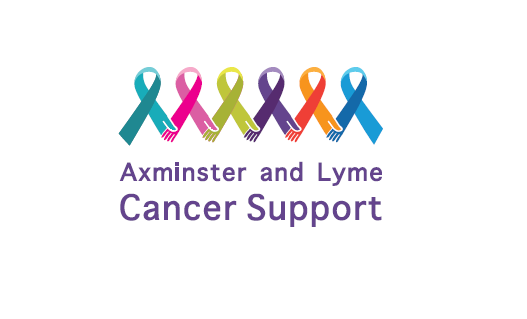 Re-Register FormIN CONFIDENCEThank you for your interest in Axminster and Lyme Cancer Support. Please complete this form and return it to mary@axminsterandlymecancersupport.co.uk or by post to the address at the bottom of the form.Emergency contact detailsThis form should be returned to:Axminster and Lyme Cancer Support, Cross Keys HouseChard StreetAxminsterEX13 5EB*Active Treatment is classed as - Chemo/Surgery/Radiotherapy.Date Diagnosed *Date Finished Active TreatmentNameNameAddressIf any changesAddressIf any changes                                                                                             Postcode                                                                                             PostcodeHome No.Mobile No.Email AddressDate of BirthNameHome No.Email AddressMobile No.Please advise what treatment you are currently going through and any areas of support you would like.  1-2-1 Volunteer Support* *Telephone support from an ALCS volunteer        Drop-in Monday’s 2-4pm Active Treatment Support                                                     Informal Men’s Events Weekly Auricular Acupuncture Clinic                                  Creative Workshops Referral for counselling, treatments or activities(a list is available to choose who you feel would be most beneficial) Beach Hut (available for hire on Lyme Regis Beach) WhatsApp group chat                       Jigsaw*            Related books*    *Books & jigsaws from our library.SignatureDateWe would like to be able to send you information about the services we offer and events at Axminster and Lyme Cancer Support. All information provided to us in this application will be in strictest confidence in accordance with current data protection legislation. A copy of our Privacy Policy is available on our website www.axminsterandlymecancersupport.co.uk.Please tick here if you are happy for us to stay in touch with you and send appropriate mailings.  GDPR tick boxAre you happy for photographs to be taken at events and used in social media and marketing? Yes  NoWe are committed to equality and diversity and work hard to provide a safe environment at our events. You can view our policies on the website or email info@axminsterandlymecancersupport.co.uk to request a copy.Please note your data will not be used for marketing or fundraising purposes.